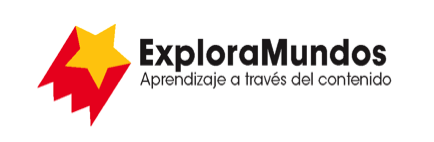 Niveles N, O, P: Investigaciones
Todo se mueveParte 3: Anota los datos
Busca una forma de anotar la información que te permita ver patrones en los datos.Decide qué fuerza se aplica en estas actividades.
Cuando termines, asegúrate de guardar este archivo.¿Empujón?¿Jalón?¿Gravedad?¿Fricción?Patear, lanzar o golpear una pelotaLevantar una pelotaJalar de una cuerdaUna pelota que cae al sueloEjercer presión hacia abajo en un trampolínUn velero que se mueve en el aguaUn velero quieto en el aguaLas ruedas de una bicicleta que va por la calleUn vagón de montaña rusa que va colina arribaUn vagón de montaña rusa que va colina abajo